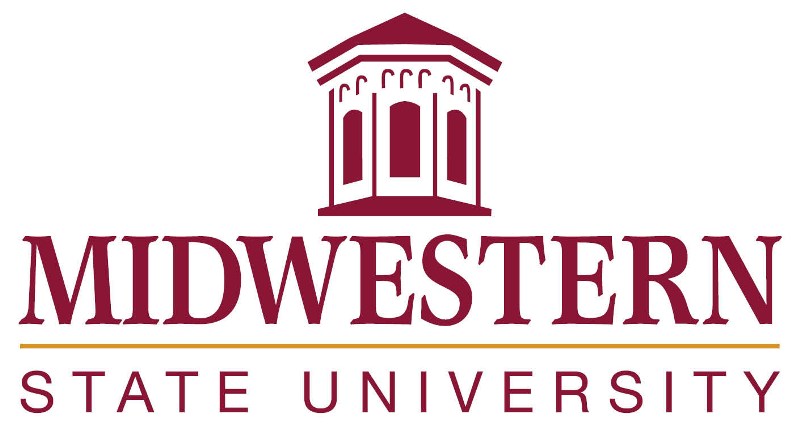 Transfer Course Equivalency GuideGrayson County CollegeUse this checklist to mark the courses taken at Grayson County College.GCC (Coding at Grayson County College)  	MSUACCOUNTING (ACNT, ACCT)		ACCT_____	2301 Prin. of Financial Acct	2143_____	2302 Prin. of Managerial Acct	2243	All ACNT courses	WEARTS (ARTS)	ART_____	1301 Art Appreciation	1413_____	1311 Design I	1113_____	1312 Design II	1123_____	1316 Drawing I	1313_____	1317 Drawing II	1323_____	2316 Painting I	2313_____	2333 Printmaking I	2153_____	2346 Ceramics I	2613_____	2389 Academic Cooperative	NT	All other courses	ELNABIOLOGY (BIOL)	BIOL_____ 	1106/1306 Biology I		1114_____ 	1107/1307 Biology II		1214_____	1322 Nutrition & Diet Therapy	1333_____	2101/2301 Anatomy & Phys I	1134_____	2102/2302 Anatomy & Phys II	1234_____	2120/2320 Microbiology, Non-Sci.	2144_____	2121/2321 Microbiology		2144	All other courses			ELNABUSINESS (AGCR, AGMG, BMGT,BUSG, BUSI, HRPO, MRKG)		BUAD_____	1301 Business Principles		1033All other courses			WECHEMISTRY (CHEM)			CHEM_____	1111/1311 General Chemistry I	1141/1143_____	1112/1312 General Chemistry II	1241/1243_____	2123/2323 Organic Chemistry I	2001/2003_____	2125/2325 Organic Chemistry II	2011/2013_____ 	2389 Academic Cooperative	NT	All other courses			ELNACHILD DEVELOPMENT (CDEC, TECA, EDUC)	                                                         ECED_____	1301 Intro. to the Teaching Prof.	EDUC 2013_____	1311 Educating Young Children	3103_____	1313 Curriculum Resources	4133_____	1318 Wellness of the Young Chld	KNES 1933_____	1319 Child Guidance	4213_____	1321 The Infant and Toddler	4203_____	1335 Early Chld Dev: 3-5- Years	4413_____	1356 Emergent Literacy	4123_____	1359 Children w/Special Needs	SPED 4533_____	2301 Special Populations	SPED 3613	All other courses                            ELNAGCC (Coding at Grayson County College)  	MSUCOMPUTER SCIENCE (BCIS, COSC)	CMPS_____	1301 Intro. to Computer Science	1013_____	1305 Business Computer Appl.	MIS2003_____	2425 Computer Org. and Machine	2084	All other courses			ELNACRIMINAL JUSTICE (CJSA, CRIJ)	CRJU_____	1301 Intro. to Criminal Justice	1113_____	1306 Court Systems and Practices	2933_____	2313 Correctional Sys. & Practices	2243_____	2323 Legal Asp. of Law Enforce.	2213	_____	2328 Police Systems and Practices	2233All other CRIJ 			ELNAAll CJSA courses			WEDRAMA (DRAM)			THEA_____	1120 Theatre Practicum		1121_____	1121 Theatre Practicum II		2121_____	1310 Theatre Appreciation		1503_____	1322 Stage Movement		2113_____	1330 Stagecraft I			1513_____	1341 Stage Makeup		1613_____	1351 Acting I			1403_____	2336 Voice for the Actor		1233_____ 	2389 Academic Cooperative	NTAll other courses			ELNAECONOMICS (ECON)			ECON_____	2301 Princ. of Macroeconomics	2333_____	2302 Princ. of Microeconomics	2433_____ 	2389 Academic Cooperative	NTENGINEERING (ENGR)			MENG_____	1201 Intro. to Engineering		1101_____	2105/2305 Electrical Circuits	2104_____	2301 Engineering Mech.-Statics	2113_____	2302 Engineering Mech-Dynamics 	2213_____	2332 Mechanics of Materials	2223	All other courses			ELNAENGLISH (ENGL)			ENGL_____	1301 Composition I		1143_____	1302 Composition II		1153_____	2322 British Literature I		2813_____	2323 British Literature II		2823_____	2327 American Literature I	2613_____	2328 American Literature II	2623_____	2332 World Literature I		2413_____	2333 World Literature II		2423	All other courses			ELNAGEOGRAPHY (GEOG)			GEOG
_____	1303 World Regional Geography	2023	All other courses			ELNAGCC (Coding at Grayson County College)  	MSUGEOLOGY (GEOL)			GEOS_____	1103/1303 Physical Geology	1134_____	1104/1304 Historical Geology	1234_____	1105/1305 Environmental Science	ENSC1114	All other courses			ELNAGOVERNMENT (GOVT)			POLS_____	2304 Intro to Poli Science		2523_____	2305 Federal Government		1433_____	2306 Texas Government		1333HISTORY (HIST)			HIST_____	1301 United States History I	1133_____	1302 United States History II	1233_____	2311 Western Civilization I	1333_____	2312 Western Civilization II	1433_____	2321 World Civilization I		1353_____	2322 World Civilization II		1453	All other courses			ELNAHUMANITIES (HUMA)			HUMN	All HUMA courses		ELNAMATHEMATICS (MATH)		MATH_____	1314 College Algebra		1233_____	1316 Plane Trigonometry		1433_____	1324 Math for Busi. & Social Sci.	1203_____	1332 Quantitative Reasoning	1053_____	1350 Mathematics for Teachers I	2033_____	1351 Mathematics for Teachers II	2043_____	2312 Precalculus Math		1534_____	2318 Linear Algebra		2753_____	2413 Calculus I			1634_____	2414 Calculus II			1734_____	2415 Calculus III			2534	All other courses			ELNA	All other developmental courses	NTMUSIC (MUAP, MUSI, MUEN)		MUSC_____	1116 Ear Training & Sight Singing	1601_____	1117 Ear Training & Sight Singing	2621_____	1157 Opera Workshop		1931_____	1181 Piano Class I		1111_____	1182 Piano Class II		1121_____	1306 Music Appreciation		1033_____	1311 Music Theory I		1603_____	1312 Music Theory II		2623_____	2181 Piano Class III		1131_____	2182 Piano Class IV		1151	All other courses			ELNAPHILOSOPHY (PHIL)			PHIL_____	1301 Introduction to Philosophy	1033_____	2306 Introduction to Ethics	2033_____	2321 Philosophy of Religion	2333	All other courses			ELNAGCC (Coding at Grayson County College)  	MSUPHYSICAL EDUCATION (PHED)	EXPH_____	1164 Intro. to Fitness & Sport 	1011_____	1304 Personal/Community	 Health	1203_____	2356 Care & Prev. of Ath. Injur.	ATRN1073		All other courses			ELNAPHYSICS (PHYS)			PHYS_____	1301/1101 College Physics I	1144_____	1302/1102 College Physics II	1244_____	1315/1115 Physical Science I	GNSC1204_____	2325/2125 University Physics I	1624_____	2326/2126 University Physics II	2644	All other courses			ELNAPSYCHOLOGY (PSYC)			PSYC_____	2301 General Psychology		1103	All other courses			ELNASOCIOLOGY (SOCI)			SOCL_____	1301 Introduction to Sociology	1133_____	1306 Social Problems		2233	All other courses			ELNASPANISH (SPAN)			SPAN_____	1411 Beginning Spanish I		1134_____	1412 Beginning Spanish II		1234_____	2311 Intermediate Spanish	 I	2133_____	2312 Intermediate Spanish	 II	2233_____	2389 Academic Cooperative	NT	All other courses			ELNASPEECH (SPCH)				SPCH_____	1315 Public Speaking		1133_____	1318 Interpersonal Communication	2423	All other courses			ELNATotal Hours at Grayson County College	_____*Workforce Education	Auto Body RepairBankingBarberCADD TechnologyChemical TechnologyCollision Repair TechnologiesCommercial ArtComputer Maintenance and Networking TechnologyComputer TechnologyCosmetologyCriminal Justice TechnologyCulinary ArtsDental AssistingDesign TechnologyElectrical TechnologyEmergency Medical Services/ParamedicineEnglish as a Second LanguageFood ScienceForensic ScienceHealth Science Related CoursesHeating, Air Conditioning, & Refrigeration TechnologyHospitality/Culinary ArtsLearning SkillsMachiningManufacturing TechnologyMedical Laboratory TechnologyNursingOccupational Safety and HealthOffice & Computer TechnologyPolice AcademyQuality AssuranceRadiologic TechnologySafety StudiesTechnical CalculationsViticulture and EnologyVocational NursingWeb Based Small Business DevelopmentWelding